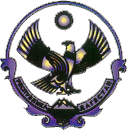 РЕСПУБЛИКА ДАГЕСТАНМУНИЦИПАЛЬНЫЙ РАЙОН «СЕРГОКАЛИНСКИЙ РАЙОН» СОБРАНИЕ ДЕПУТАТОВ МУНИЦИПАЛЬНОГО РАЙОНАул.317 Стрелковой дивизии, д.9, Сергокала, 368510, E.mail  sergokala_ru@mail.ru тел/факс: (230) 2-11-41, 23-2-84РЕШЕНИЕ№42									от 24.11.2016 г.О проекте муниципального бюджета МР "Сергокалинский район" на 2017 год и плановый период 2018 и 2019 годовСобрание депутатов МР «Сергокалинский район» решает:Одобрить основные характеристики муниципального бюджета МР «Сергокалинский район» на 2017 год, определенные из прогнозируемого объема валового продукта, в размере 2180990,0 тыс. руб.:прогнозируемый общий объем доходов районного бюджета в сумме 479980,5  тыс. руб. в том числе объем межбюджетных трансфертов, получаемых из республиканского бюджета Республики Дагестан в сумме  410251,5тыс. руб. (приложение №1).общий объем расходов районного бюджета в сумме 479980,5 тыс. руб. (приложение №2).верхний предел муниципального долга на 1 января 2018 года в сумме    44725,6 тыс. руб., в том числе муниципальные гарантии в сумме 210,5 тыс. руб.;предельный объем расходов на обслуживание муниципального долга в сумме 52,5 тыс. руб.Одобрить основные характеристики муниципального бюджета МР «Сергокалинский район» на 2018 и 2019 годы:объем доходов бюджета на 2018 и 2019 годы соответственно 477325,0 тыс. руб. и 481320,0  тыс. руб.;объем расходов бюджета на 2018 и 2019 годы соответственно 477325,0  тыс. руб. и 481320,0 тыс. руб.;верхний предел муниципального долга на 1 января 2019 года и 1 января 2020 года соответственно 8210,5  тыс. руб. и 201,3  тыс. руб.;предельный объем расходов на обслуживание муниципального долга в сумме соответственно 55,7 тыс. руб.  и  61,5  тыс. руб.Комиссии по бюджету Собрания депутатов МР «Сергокалинский район» в сроки, предусмотренные положением о бюджетном процессе в муниципальном районе, с учетом предложений и рекомендаций депутатов, муниципальных учреждений доработать  проект районного бюджета на 2017 год и внести на собрание для утверждения в окончательном виде.Глава  							 М. ОмаровПриложение №1к решению Собрания депутатовМР «Сергокалинский район»№42 от 24.11.2016 годаПриложение №2к решению Собрания депутатовМР «Сергокалинский район»№42 от 24.11.2016 годаБюджет МР «Сергокалинский район» по доходам на 2017 годБюджет МР «Сергокалинский район» по доходам на 2017 годБюджет МР «Сергокалинский район» по доходам на 2017 год(тыс. рублей)(тыс. рублей)Код бюджетной классификации Российской ФедерацииНаименование доходовСумма123Доходы1 01 02000 01 0000 110Налог на доходы физических лиц4360210300000000000000000Акцизы137431 05 03000 01 0000 110Единый сельскохозяйственный налог3101 05 02000 02 0000 110Единый налог на вмененный доход21741 08 00000 00 0000 000Государственная пошлина3201 17 00000 00 0000 000Неналоговые доходы и прочие638010501000020000110УСН       3200ИТОГО собственных доходов6972920201000000000151 Дотация6730220202000000000151 Субсидии 758820203000000000151 Субвенция335361,520203000000000151 Субвенция335361,5ВСЕГО финансовая помощь410251,5ВСЕГО ДОХОДОВ479980,5       Распределение       Распределение       Распределение       Распределение       Распределение       Распределение       Распределениерасходов местного бюджета по разделам, подразделам, целевым статьям расходов, видам расходов функциональной классификации расходов          Российской Федерациирасходов местного бюджета по разделам, подразделам, целевым статьям расходов, видам расходов функциональной классификации расходов          Российской Федерациирасходов местного бюджета по разделам, подразделам, целевым статьям расходов, видам расходов функциональной классификации расходов          Российской Федерациирасходов местного бюджета по разделам, подразделам, целевым статьям расходов, видам расходов функциональной классификации расходов          Российской Федерациирасходов местного бюджета по разделам, подразделам, целевым статьям расходов, видам расходов функциональной классификации расходов          Российской Федерациирасходов местного бюджета по разделам, подразделам, целевым статьям расходов, видам расходов функциональной классификации расходов          Российской Федерациирасходов местного бюджета по разделам, подразделам, целевым статьям расходов, видам расходов функциональной классификации расходов          Российской ФедерацииНаименованиеРзПРЦСРВРПоказателяРзПРЦСРВР12345Общегосударственные вопросы01008821242Общегосударственные вопросы01991428Государственная регистрация  актов гражданского состояния (ЗАГС)030099980059300670Защита населения и территории от чрезвычайных ситуаций природного и техногенного характера, гражданская оборона030907401200002520НАЦИОНАЛЬНАЯ ЭКОНОМИКА (УСХ)040514102110001720ЖКХ050216401152008653ОБРАЗОВАНИЕ0700Дошкольное образование0701191010159033149Дошкольное образование0701191010659040678Школы-детские сады, школы начальные, неполные средние и средние07021920206590247440Школы-детские сады, школы начальные, неполные средние и средние0702192020259017570Школы-детские сады, школы начальные, неполные средние и средние070219202075913380Учреждения по внешкольной работе с детьми0702193060659023198Организация и осуществление деятельности комиссий070999800777401100Прочие мероприятия по образованию (МЦБ)070919211105905620КУЛЬТУРА и КИНЕМАТОГРАФИЯ0800000 00 0015578Дворцы и дома культуры, другие учреждения культуры080120201005905095Библиотеки080120205005906493Прочие учреждения культуры080420301200003990Социальная политика10002210395Физическая культура и спорт11052460120000500СРЕДСТВА МАССОВОЙ ИНФОРМАЦИИ120025202001906112121Обслуживание муниципального долга1301261022788052,5ИТОГО РАСХОДОВ437014,5Средства, передаваемые в виде межбюджетных трансфертов1401261016003051241955Средства, передаваемые в виде межбюджетных трансфертов140399800511805301011ВСЕГО РАСХОДОВ479980,5